Supplementary Figure FS1 Collinearity between the BTx623 sorghum reference genome and the SNP-based linkage map constructed from the RIL population derived from crossing SC112-14 with PI609251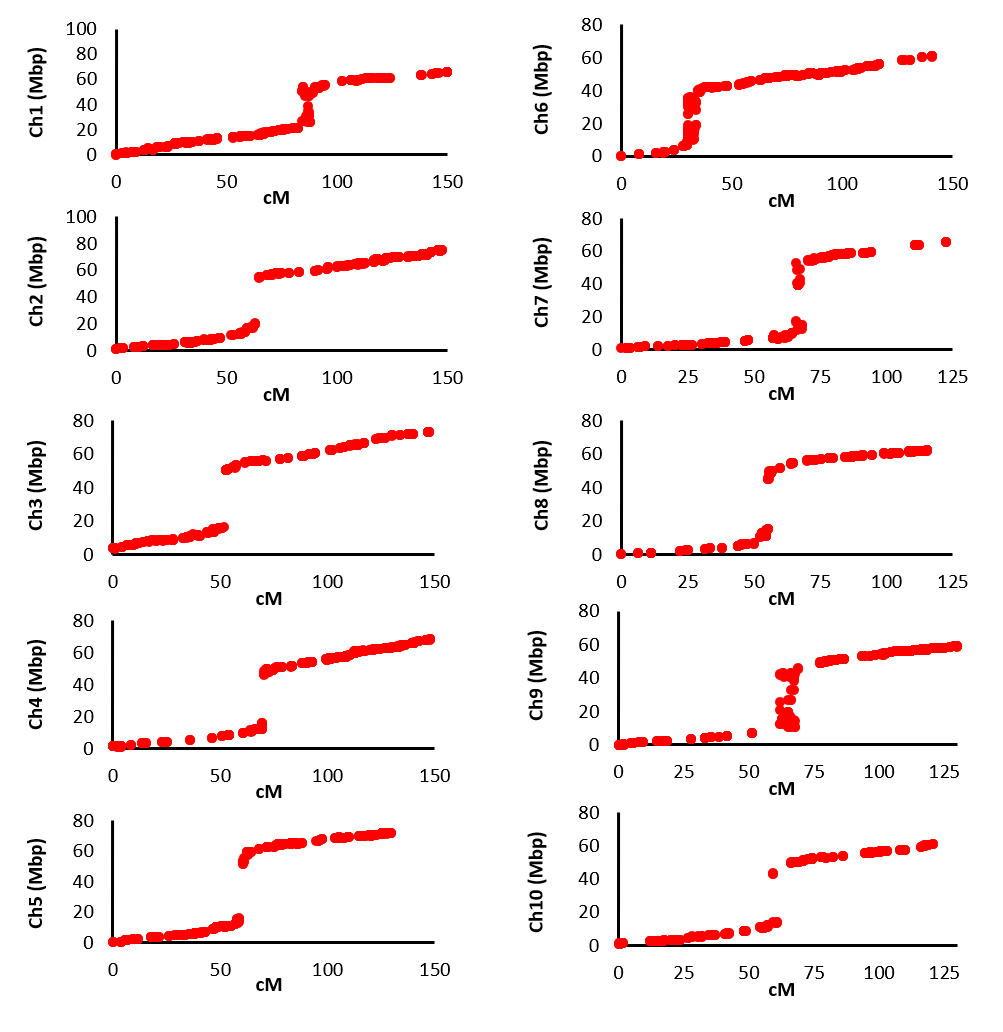 